حضرات السادة والسيدات،تحية طيبة وبعد،1	ينظم الاتحاد الدولي للاتصالات (ITU) بالاشتراك مع المنظمات الأخرى ووكالات الأمم المتحدة سلسلة حلقات دراسية إلكترونية بشأن "التحول الرقمي للمدن والمجتمعات".2	وستكون أهداف هذه الحلقات الدراسية الإلكترونية كالتالي:-	تباحث الدور المتزايد للتحول الرقمي في دفع عجلة الابتكار والنمو المستدام والشمول.-	الاستجابة لحالات الأزمات في المدن والمجتمعات.3	وقد أدت الجائحة إلى تسريع تبني التكنولوجيات الرقمية في القطاعين العام والخاص، مما يستدعى أن تعيد المدن والمجتمعات تقييم استراتيجياتها الذكية لتكون متصلة بالأولويات الجديدة وفي نفس الوقت الاستمرار في مواجهة التحديات العالمية المتواصلة بما فيها الاستدامة وتغير المناخ.وستناقش هذه الحلقات الدراسية الإلكترونية الموضوعات الناشئة المتعلقة بالتحول الرقمي وتيسر التعاون بين أصحاب المصلحة في المدن وتستكشف الدور الذي يقوم به التقييس في هذه العملية. وتهدف السلسلة الجديدة أيضاً إلى جلب معارف جديدة إلى قطاع تقييس الاتصالات وإثراء أنشطة التقييس الخاصة به. وستعمل الحلقات الدراسية الإلكترونية كذلك كمنصة جديدة لتسليط الضوء على أحدث أعمال ونتائج لجنة الدراسات 20 لقطاع تقييس الاتصالات "إنترنت الأشياء (IoT) والمدن والمجتمعات الذكية (SC&C)".4	وستعرض الحلقات الدراسية الإلكترونية الدروس المستفادة من أصحاب المصلحة في المدن وستقدم منصة لعرض المعايير والمبادئ التوجيهية ومنشورات قطاع تقييس الاتصالات. وتعتزم سلسلة الحلقات الدراسية الإلكترونية تغطية الحلقات التالية: أ )	ستُعقد الحلقة الأولى عن التوأم الرقمي في المدن في 8 سبتمبر 2021 من الساعة 12:00 إلى الساعة 14:00 بتوقيت جنيف. وستلقي هذه الحلقة نظرة على تأثيرات التوأم الرقمي في المدن وتدرس الدور التمكيني الذي تؤديه المعايير في تسريع نشر التوأم الرقمي. ب)	ستُعقد الحلقة الثانية عن إنترنت الأشياء لرصد الأرض والتنمية المستدامة - الفرص والتحديات في 9 سبتمبر 2021 من الساعة 12:00 إلى الساعة 14:00 بتوقيت جنيف. وستناقش هذه الحلقة الدراسية الإلكترونية أحدث الاعتبارات والعمل الحالي والاعتبارات المستقبلية لإنترنت الأشياء ورصد الأرض. ج)	ستُعقد الحلقة الثالثة عن نظام الاستجابة للطوارئ في السيارات القائمة على إنترنت الأشياء في 14 سبتمبر 2021 من الساعة 12:00 إلى الساعة 14:00 بتوقيت جنيف. وستلقي هذه الحلقة الدراسية الإلكترونية نظرة على النظام الإيكولوجي لإنترنت الأشياء المطلوب لتيسير الاستجابة الفعّالة لحالات الطوارئ الخاصة بالسيارات والاستعداد لها. وستركز الحلقة الدراسية الإلكترونية بشكل خاص على دور المعايير الدولية في تعزيز بيئة إنترنت الأشياء من أجل السلامة العامة والاستجابة للطوارئ. د )	ستُعقد الحلقة الرابعة عن معماريات المدن الذكية المستدامة: التحديات والفرص في 16 سبتمبر 2021 من الساعة 12:00 إلى الساعة 14:00 بتوقيت جنيف. وستوفر هذه الحلقة الدراسية الإلكترونية لمحة عامة عن المتطلبات المعمارية للمدينة الذكية المستدامة من طبقة الخدمة إلى الجوانب التقنية الأخرى. وسوف تسلط الضوء على المعايير العالمية المتاحة لتعزيز تطوير قابلية التشغيل البيني وتسريع اعتماد خدمات ومنصات إنترنت الأشياء. هـ )	ستُعقد الحلقة الخامسة عن المدن الذكية: خطوة تجاه التحول الرقمي في أمريكا اللاتينية في 20 سبتمبر 2021 من الساعة 17:00 إلى الساعة 20:00 بتوقيت جنيف. وستلقي هذه الحلقة الدراسية الإلكترونية نظرة على آثار التحول الرقمي في مدن أمريكا اللاتينية بالإضافة إلى التحديات التي تواجهها المنطقة. وسيتبادل المشاركون من المنطقة، بما في ذلك قادة المدن والمتخصصون في الصناعة، خبراتهم في تنفيذ الحلول الرقمية وتحديد العقبات التي يتعين التغلب عليها. و )	ستُعقد الحلقة السادسة عن نموذج نضج المدن الذكية المستدامة وتقييم الأثر في 24 سبتمبر 2021 من الساعة 12:00 إلى الساعة 14:00 بتوقيت جنيف. وستعرض هذه الحلقة الدراسية الإلكترونية لمحة عامة عن كيفية استعمال المعايير الدولية لتحديد مستوى نضج المدينة الذكية/المجتمع الذكي. وستكون الحلقة الدراسية الإلكترونية مفيدة على وجه الخصوص لمخططي المدن أو أصحاب المصلحة ذوي الصلة الذين يتطلعون إلى تحسين استراتيجيتهم الذكية والسعي إلى تحقيق أهداف المدن الذكية المستدامة بما يتماشى مع أهداف التنمية المستدامة. ز )	ستُعقد الحلقة السابعة عن منصات المدن الذكية في 1 نوفمبر 2021 من الساعة 10:00 إلى الساعة 12:00 بتوقيت جنيف. وستسلط هذه الحلقة الدراسية الإلكترونية الضوء على المعايير الدولية التي يمكن أن تساعد قادة المدن على تنفيذ منصات المدن الذكية القابلة للتشغيل البيني ودعم تحسين الاستراتيجية والخدمات الذكية الشاملة للمدينة. ح)	ستُعقد الحلقة الثامنة عن الأنظمة الجماعية: نموذج يقوده الناس في 2 نوفمبر 2021 من الساعة 12:00 إلى الساعة 14:00 بتوقيت جنيف. وستتناول هذه الحلقة الدراسية الإلكترونية بتعمق كيفية استعمال الأجهزة الذكية الشخصية لتعزيز البنية التحتية الرقمية للمدينة الذكية/المجتمع الذكي من خلال استعمال أساليب الحشد الجماعي. ط)	ستُعقد الحلقة التاسعة عن قدرات الشبكة والتكنولوجيات الناشئة لدعم القطاعات الرأسية التي تدعمها إنترنت الأشياء في 18 نوفمبر 2021 من الساعة 12:00 إلى الساعة 14:00 بتوقيت جنيف. وستعرض هذه الحلقة الدراسية الإلكترونية إمكانات التكنولوجيات الناشئة في تحسين القطاعات الرأسية التي تدعمها إنترنت الأشياء. ي)	ستُعقد الحلقة العاشرة عن معالجة المخاطر الأمنية للتحول الرقمي على إنترنت الأشياء في 6 ديسمبر 2021 من الساعة 12:00 إلى الساعة 14:00 بتوقيت جنيف. وستدرس هذه الحلقة الدراسية الإلكترونية التداعيات الأمنية للتحول الرقمي وتلقي نظرة على التطور العالمي في مجال إدارة المخاطر الأمنية في المدن والمجتمعات الذكية. كما ستسلط الضوء على أحدث المعايير الدولية المتاحة لتعزيز القدرة الأمنية لإنترنت الأشياء والأنظمة والتطبيقات الأخرى ذات الصلة. ك)	ستُعقد الحلقة الحادية عشرة عن إدارة البيانات القائمة على سلسلة الكتل لدعم إنترنت الأشياء والمدن والمجتمعات الذكية في 8 ديسمبر 2021 من الساعة 12:00 إلى الساعة 14:00 بتوقيت جنيف. وستستكشف هذه الحلقة الدراسية الإلكترونية الدور المتنامي لسلسلة الكتل في تعزيز المدن والمجتمعات الذكية. وستركز بشكل خاص على دور المعايير الدولية في تسريع اعتماد سلسلة الكتل في المدن. 5	وستُعقد جميع الحلقات الدراسية الإلكترونية باللغة الإنكليزية باستثناء الحلقة الخامسة بشأن المدن الذكية: خطوة تجاه التحول الرقمي في أمريكا اللاتينية والتي ستُعقد باللغة الإسبانية فقط. وباب المشاركة مفتوح أمام الدول الأعضاء في الاتحاد وأعضاء القطاع والمنتسبين والمؤسسات الأكاديمية وأمام أي شخص من بلد عضو في الاتحاد يرغب في المساهمة في العمل. ويشمل ذلك أيضاً الأفراد الأعضاء في المنظمات الدولية والإقليمية والوطنية. والمشاركة في الحلقات الدراسية الإلكترونية مجانية.6	وستتاح جميع المعلومات ذات الصلة المتعلقة بالحلقات الدراسية الإلكترونية (المتحدثون، روابط التسجيل، تفاصيل التوصيل عن بُعد) في صفحة الاستقبال الرئيسية الخاصة بكل حدث في العنوان التالي: 	
https://www.itu.int/en/ITU-T/webinars/Pages/dt4cc.aspx.وستخضع هذه المواقع الإلكترونية للتحديث بانتظام كلما أتيحت معلومات جديدة أو معدّلة. ويرُجى من المشاركين زيارة الصفحة الإلكترونية للحلقات بشكل دوري للاطلاع على أحدث المعلومات.7	والتسجيل عبر الإنترنت إلزامي لجميع المشاركين للتمّكن من المشاركة في كل حدث. وسيتاح المزيد من المعلومات عن التسجيل في الموقع الإلكتروني الخاص بكل حدث في صفحة الاستقبال الرئيسية.وتفضلوا بقبول فائق التقدير والاحترام.تشيساب لي
مدير مكتب تقييس الاتصالات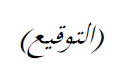 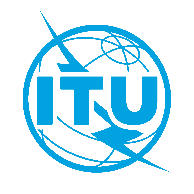 الاتحـاد الدولـي للاتصـالاتمكتب تقييس الاتصالاتجنيف، 4 أغسطس 2021المرجع:TSB Circular 336إلى:-	إدارات الدول الأعضاء في الاتحاد؛-	أعضاء قطاع تقييس الاتصالات بالاتحاد؛-	المنتسبين إلى قطاع تقييس الاتصالات؛-	الهيئات الأكاديمية المنضمة إلى الاتحادالهاتف:+41 22 730 6301إلى:-	إدارات الدول الأعضاء في الاتحاد؛-	أعضاء قطاع تقييس الاتصالات بالاتحاد؛-	المنتسبين إلى قطاع تقييس الاتصالات؛-	الهيئات الأكاديمية المنضمة إلى الاتحادالفاكس:+41 22 730 5853إلى:-	إدارات الدول الأعضاء في الاتحاد؛-	أعضاء قطاع تقييس الاتصالات بالاتحاد؛-	المنتسبين إلى قطاع تقييس الاتصالات؛-	الهيئات الأكاديمية المنضمة إلى الاتحادالبريد الإلكتروني:u4ssc@itu.intنسخة إلى:-	رؤساء لجان دراسات قطاع تقييس الاتصالات ونوابهم؛-	مديرة مكتب تنمية الاتصالات؛-	مدير مكتب الاتصالات الراديويةالموضوع:سلسلة حلقات دراسية إلكترونية بشأن "التحول الرقمي للمدن والمجتمعات"
(اجتماعات افتراضية بالكامل)سلسلة حلقات دراسية إلكترونية بشأن "التحول الرقمي للمدن والمجتمعات"
(اجتماعات افتراضية بالكامل)